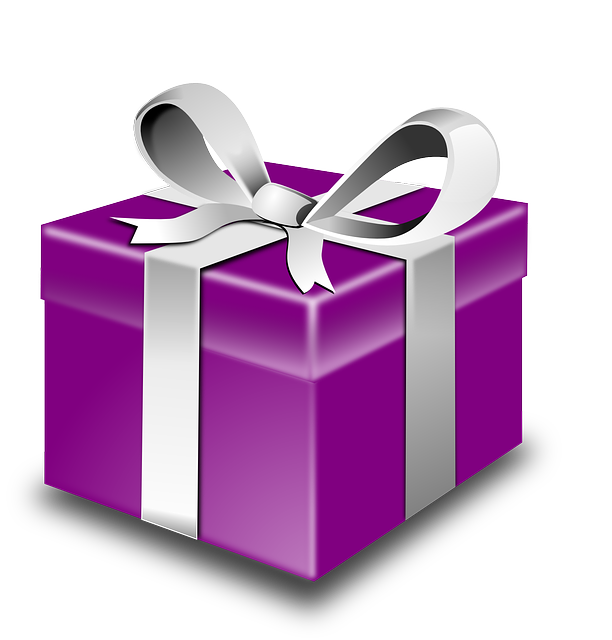 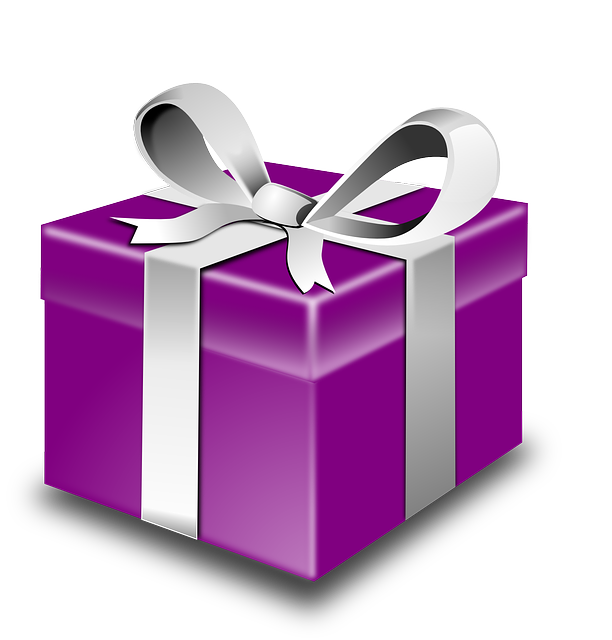 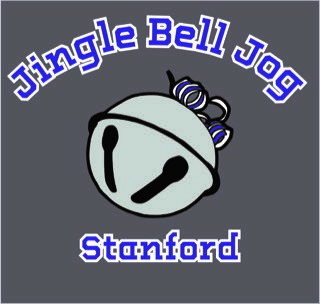 							15th ANNUAL EVENTFREE COMMERATIVE 15TH ANNUAL JINGLE BELL JOG 16 OZ SILICONE CUP FOR ALL ENTRIES R’CVD BY 11/9 @ MIDNIGHT                                     Non-refundable entry fee:      $20 min. from every entry given the                Alzheimer’s Association            Received by December 3rd –Race shirt only - $20.00WHITE 1/4 zip (tech fabric) only option - $35.00Race shirt & WHITE ¼ zip (tech fabric) - $45.00Race Day Entries – add $5.00 (To all above pricing)Extra 16 oz Silicone cup-$15.00Extra WHITE ¼ zip (tech fabric) - $30.00    Mail check (made payable to             Jingle Bell Jog) and entry form to:   		Jingle Bell Jog Box 325Stanford, KY 40484Age Divisions: 12-Under / 13-17 / 18-24 / 25-29 / 30-34 / 35-39/ 40-44 / 45-49 /   50-54 / 55-59 / 60-64 / 65-69 / 70-74 /   75-79 /80-84/ 85+Medals will be given for 1st, 2nd and 3rd place in each Male and Female Age Group.Overall Male and Female Master and Grand Master~ TEAM SPIRIT AWARD ~Awarded to largest group entered and present at 5K. Team Spirit Categories: Business,Non-Profit, Church & FamilyQuestions? Call: (859) 333-8498 / Email:  stanfordjinglebelljog@yahoo.com            (or drop off at State Farm Insurance in Stanford)     Name:  	 Phone:  	     Address:	City/State/Zip:  	Date of Birth: _____________ AGE DAY OF RACE___Email:  	SHIRT ONLY-$20 _____   ¼ ZIP ONLY-$35_____   SHIRT & ¼ ZIP-$45_____   EXTRA SIL CUP-$15_____   EXTRA ¼ ZIP-$30_____ 	My entry is a donation only, I will not participate in the 5K	Team Name:  								                        Category (Circle one):  Business   Non-Profit   Family   Team    Participant Waiver (Please read and sign below)In consideration of the acceptance of this entry, I hereby, for myself, my heirs, executors, administrators and assigns, and anyone entitled to act on my behalf, release and forever discharge The Jingle Bell Jog Committee, plus sponsors, their representatives and successors, promoters, managers, directors, officials, agents, employees and volunteers of the Jingle Bell Jog 5K (the event) from any and all claims of injury or liabilities of any kind, illness or dangers suffered by me as a result of my participation in or traveling to or from the event.  I know that running or walking in a road race is particularly hazardous activity.  I should not enter and run or walk unless I am medically able to and property trained to participate in the event.  I agree to abide by any decision of a race official pertaining to my ability to safely complete the run or walk.  I assume all risks associated with running or walking in the event, including but not limited to falls, contact with other participants, the effects of the weather (including rain, wind, sleet, snow, etc), traffic and the conditions of the road, all such risks being known and accepted by me.  I realize that this is a strenuous event which requires proper physical conditioning.  I hereby certify that I am in such physical condition and in good health.  I also give permission for free use of my name and picture in any written account, broadcast or telecast of this event for any legitimate purpose.Participants Signature (parent or guardian if under 18): ____________________________________  Date:_______________Sex (circle one):MFShirt Size (circle one):   YOUTH - YMD   YLGADULT -SM   MD    LG   XL  2XL XXL(circle one)	DRI-FIT or COTTON(circle one)	DRI-FIT or COTTON